  1.  Check service information for the recommended procedures and specifications for      checking vacuum supply to power booster.	_________________________________________________________________	_________________________________________________________________	_________________________________________________________________  2.  Is the vehicle equipped with an auxiliary vacuum pump?       Yes      No  3.  Most vehicle manufacturers specify that a vacuum “T” be installed in the vacuum line      between the intake manifold and/or auxiliary pump and the vacuum power brake      booster assembly.  Most manufacturers specify a minimum of 15 in. Hg. of vacuum be      measured.	Actual vacuum measured at the power brake booster = __________	  OK      NOT OK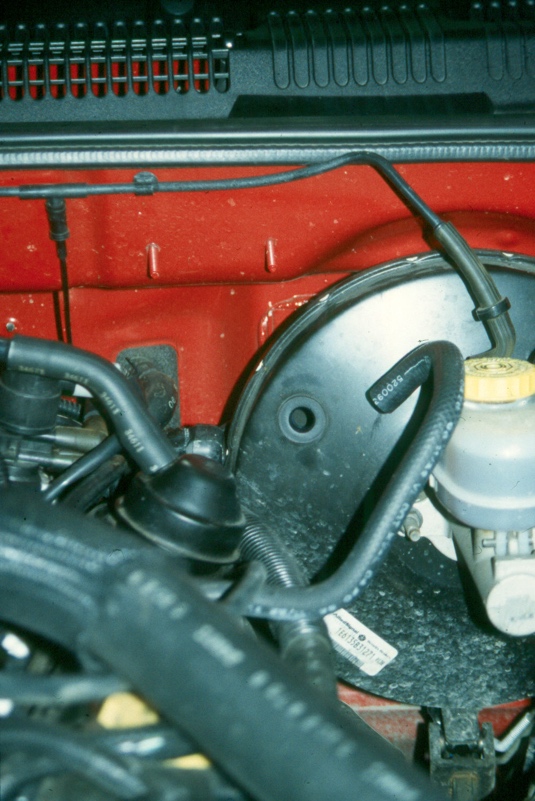 